Publicado en Madrid el 01/04/2016 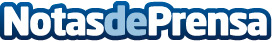 Shopery y Shipius unidos para mejorar el transporte de tiendas onlineShipius.com, la empresa especializada en transporte para tiendas online, anuncia su acuerdo de colaboración con Shopery. A partir de este acuerdo de colaboración, los usuarios de Shopery tendrán mejores tarifas de transporte. El acuerdo de colaboración también incluye la integración entre Shopify y Shipius, de modo que los usuarios de esta plataforma podrán beneficiarse de mejoras técnicasDatos de contacto:Ernesto GraefenhainDesarrollo de Negocio de Shipius 91 162 73 90Nota de prensa publicada en: https://www.notasdeprensa.es/shopery-y-shipius-unidos-para-mejorar-el Categorias: Telecomunicaciones Marketing Madrid Cataluña Emprendedores Logística E-Commerce http://www.notasdeprensa.es